Race to the Top! Kapla Blocks Competition RulesDescriptionTeams compete to build the tallest possible tower using a limited number of blocks within a time limit.Event preparation:                 	Practice before the competitionGrade level categories:          	Two levels: K-3 and 4-6; determined by oldest team 					membersTeam size:                            	1 or 2 students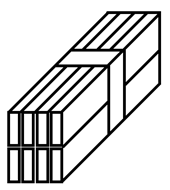 Maximum number of entries: 	UnlimitedMaterialsM.1  	Kapla® wooden building blocks (provided at competition).M.2  	A test weight made of eight blocks held together withmasking tape (provided at competition).Competition RulesR.1   	Each tower may be constructed using no more than 75 blocks.R.2   	Competitors are given 30 minutes to build their towers. The tower may be rebuilt any number of times during the construction period, but no work may occur after the 30 minutes are up.R.3   	Only the designated competitors may build their towers, with no outside assistance.R.4   	Competitors may stand on a chair to aid in construction.R.5   	Each tower is measured by the judges only once: after being asked by the competitors at any time or after the 30-minute construction period.R.6   	Students must place the test weight on the tower, in any orientation. A judge verifies that the tower is stable and then measures the perpendicular distance from the foundation surface to the highest block that is completely below the test weight, and counts the number of unused blocks.Scoring and AwardsS.1   	Awards are given to the tallest towers in each category (K-3 and 4-6).S.2   	Tie breaker: The tower with the fewest number of blocks wins.